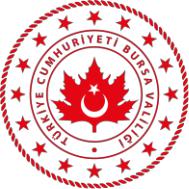 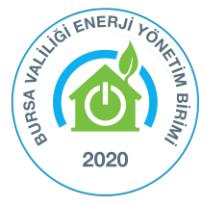 1.	Genel1.1. 27.10.2011 tarih ve 28097 sayılı Resmî Gazete’de yayımlanan Enerji Kaynaklarının ve Enerjinin Kullanımında Verimliliğin Artırılmasına Dair Yönetmeliğin 30. Maddesi gereği Enerji yöneticisi görevlendirmekle yükümlü kamu binalarında etüt yaptırılması zorunludur. Bu etütlerin yapılmasında yıllık toplam enerji tüketimi yüksek olan binalara öncelik verilir. Kamu kurum ve kuruluşları bu etütlerin yapılması için gerekli koşulları sağlar.Bu etütler kamu binasının bağlı olduğu kurum ve kuruluşlar tarafından; Kamu kurumları çalışanları arasında bina etüt-proje sertifikasına sahip personel bulunması durumunda kurum ve kuruluşların kendisi tarafından veya Enerji Verimliliği ve Çevre Dairesi Başkanlığından (EVÇED)’den Bina Etüt-Proje-Danışmanlık Yetkisine sahip Enerji Verimliliği Danışmanlık (EVD) şirketlerine yaptırılır.4734 Sayılı Kamu İhale Kanunu’na göre yapılacak Enerji Etüdü ve EKB hizmet alımı işi Enerji Etüdü Yapılması ve Enerji Kimlik Belgesi Düzenlenmesi Teknik Şartnamesi hükümlerine uygun olarak, idare ile şirket arasında yapılan yazılı anlaşmayla gerçekleştirilir.Enerji Verimliliği Danışmanlık (EVD) şirketi veya bina etüt-proje sertifikasına sahip personel tarafından hazırlanan etütler Bursa Enerji Yönetim Birimi tarafından incelendikten sonranihai kararı verilir.Kurum ve kuruluş tarafından etüt raporları ve belirlenen önlemlere ilişkin uygulama planlarının birer sureti, nihai etüt raporları etüdün yapıldığı yılı takip eden yılın mart ayı sonunda EVÇED ‘e gönderilir ve istenen veriler ENVER Portalı’na girilir. Bu etütler her yedi yılda bir yenilenir.Etüdün tamamlanmasını takip eden yıllarda kurum ve kuruluşların bütçelerinde bakım ve idameye ilişkin konulan ödenekler, öncelikle bu etütler ile belirlenen önlemler, enerji performans sözleşmesine ilişkin projelerin hazırlanması ve uygulanması için kullanılır.Etütler ile belirlenen önlemlerden geri ödeme süresi üç yılın altında olanlara ilişkin uygulama projeleri, etüdü yapılan kurum ve kuruluş tarafından hazırlanır, bu projelere ilişkin uygulama planları EVÇED‘e gönderilir, etüdün tamamlanmasını takip eden en geç dört yıl içerisinde uygulanır ve uygulama sonuçları EVÇED‘e gönderilir.1.2.	İşin Konusu ve Kapsamıİşin konusu, Ek-1’de listesi verilen binalarda enerji verimliliğinin artırılmasına yönelik imkânların ortaya çıkarılması, bilgi toplama, ölçüm, değerlendirme ve raporlama aşamalarından oluşan enerji etüdü çalışmaları neticesinde, genel yönetim kapsamındaki kamu idareleri ile diğer kamu kurum ve kuruluşlarının enerji tüketimlerini veya enerji giderlerini düşürmek üzere akdedecekleri enerji performans sözleşmesi hazırlığı için enerji tasarruf potansiyellerinin ve bu potansiyellerin geri kazanılmasına yönelik önlemlerin, mali etkileri ile birlikte ölçüm, hesap ve piyasa araştırmaları ile belirlenmesini kapsayan etüt raporu hazırlanması ve etüt edilen binalar için Enerji Kimlik Belgesi düzenlenmesi işidir.Tanımlar ve KısaltmalarBu Şartname hükümlerinin uygulanmasında;İdare: ……………….., Müdürlüğünü /BelediyesiniYüklenici: …………………… Enerji Verimliliği Danışmanlık ŞirketiniEVÇED: Enerji ve Tabii Kaynaklar Bakanlığı Enerji Verimliliği ve Çevre Dairesi Başkanlığını,Kurum: İl Genel İdare Kuruluşları/Birimleri olan, İl mülki idare bölümü içinde hizmet gören ve Valiye bağlı olarak çalışan, merkezi idarenin bölge, il veya dengi düzeyde teşkilatlanmış birimlerini,Kurum Yöneticisi: Yerel yönetimler, Üniversiteler ve Bakanlıkların kuruluş mevzuatına göre illerde kurulan ve bu teşkilatın her birinin başında bulunan üst kademe yöneticisini,Bursa Enerji Yönetim Birimi: Kamu kurum ve kuruluşlarına ait binalarda enerji kimlik belgesinin hazırlanması, bina kontrolleri, denetim faaliyetleri, enerji ihtiyacının tespiti, bina envanterlerinin oluşturulması ve güncel tutulması, enerjinin uzaktan takibi ve otomasyonu, enerji yönetimi, enerji kültürü ve verimlilik bilincinin geliştirilmesi amacıyla Bursa Valiliği bünyesinde oluşturulan Enerji Yönetim Birimini,Bina: Kamu kesiminde faaliyette bulunan kurum ve kuruluşlar tarafından yerine getirilen görev ve hizmetlerin ifa edilmesinde kullanılan yapı veya yapı topluluğunu,Etüt: Enerji verimliliğinin artırılmasına yönelik imkânların ortaya çıkarılması için yapılan ve bilgi toplama, ölçüm, değerlendirme ve raporlama aşamalarından oluşan; enerji tasarruf potansiyellerini ve bu potansiyellerin geri kazanılmasına yönelik önlemleri, mali etkileri ile birlikte, ölçüm, hesap ve piyasa araştırmaları ile belirleyen çalışmaları,Etüt raporu: Etüt kapsamında hesaplanan enerji tasarruf potansiyellerini ve bu potansiyellerin geri kazanılmasına yönelik enerji verimliliği önlemlerini ölçüm, hesap ve piyasa araştırmaları ile belirleyen çalışmaları içeren nihai raporu,Enerji Kimlik Belgesi (EKB): Çevre ve Şehircilik Bakanlığı tarafından işletilen BEP-TR yazılım programı kullanılarak düzenlenen, asgari olarak binanın enerji ihtiyacı ve enerji tüketim sınıflandırması, yalıtım özellikleri, ısınma ve/veya soğutma sistemlerinin verimi ile ilgili bilgileri içeren belgeyi,EKB Uzmanı: Enerji Kimlik Belgesini düzenlemeye yetkili uzmanı,Enerji Performans Sözleşmesi (sözleşme): Uygulama projesi sonrasında sağlanacak enerji tasarruflarının garanti edilmesi ve yapılan harcamaların uygulama sonucu oluşacak tasarruflarla ödenmesi esasına dayanan sözleşmeyi,Enerji Yönetim Birimi: Kamu kurum ve kuruluşlara ait binalarda; 5627 Sayılı Enerji Verimliliği Kanunu kapsamında görevleri yerine getiren, Enerji Yöneticisi, Kurum Bina Enerji Verimliliği Sorumlusu, Proje Uzmanı, Teknik Personel, Şef, Tahakkuk Memuru ve diğer personellerden oluşan idareye karşı sorumlu birimi,Enerji Yöneticisi: Enerji Yöneticisi sertifikasına sahip, 5627 sayılı Enerji Verimliliği Kanununa göre enerji yönetim faaliyetlerini gerçekleştiren ve yönerge kapsamındaki tüm çalışmaların koordinasyonunu sağlayan, Kurum Yöneticisine karşı sorumlu olan Enerji Yönetim Birimi amirini,Kurum Bina Enerji Verimliliği Sorumlusu: Mühendislik, mimarlık veya teknik eğitim fakültelerinde eğitim almış, bunun da mümkün olmaması halinde diğer alanlarda lisans veya meslek yüksekokulu eğitimi almış, kurumu adına görevlendirilen personeli,Kontrol Teşkilatı: İdare tarafından, uygulama ve izleme döneminde yapılacak iş ve işlemlerin sözleşmeye uygun olarak yapılıp yapılmadığının kontrol edilmesi amacıyla, işin mahiyetine göre enerji yöneticileri, makine, elektrik veya inşaat mühendislerinden enerji yönetim birimi bünyesinde oluşturulan komisyonu,Gün: Takvim gününü,İş planı: Etüt hedeflerini, bu hedeflere nasıl ulaşılacağına ilişkin yöntemleri, personel ve bu hedeflere ulaşılması gereken zaman çerçevesini içeren şirket tarafından hazırlanan ve idarenin onayı ile uygulanan belgedir.Röleve: Yapıyı veya yapıya ait enerji verimliliğini etkileyen teknik sistemleri tam olarak anlatacak şekilde binanın iç ve dış mimarisine ve taşıyıcı sistemi ile yapı bileşenlerine ait mevcut durumunun plan, kesit ve görünüşlerine ait ölçekli çizimleri,Şirket: 18/4/2007 tarihli Enerji Verimliliği Kanunu kapsamında enerji verimliliği hizmetlerini yürütmek üzere “Bina” kategorisinde faaliyette bulunmak için yetki belgesi verilen ve İdarenin internet sayfasındaki listede yer alan, aktif durumdaki Enerji Verimliliği DanışmanlıkŞirketlerini,Sözleşme: 4734 Sayılı Kamu İhale Kanunu’na göre Enerji Etüdü Yapılması ve Enerji Kimlik Belgesi Düzenlenmesi İşine Ait hizmet alımı işlerinde idare ile şirket arasında yapılan yazılı anlaşmayı ifade eder.Aksi bu Şartnamede açıkça belirtilmedikçe, bu Şartnamede yer alan terim, kavram ve kısaltmaların, enerji verimliliğine ilişkin mevzuatta tanımlanan anlamları esas alınır.Yapılacak İş ile İlgili İstekler ve İşin Özellikleri3.1. İş, Ek-1 Bina Listesinde belirtilen “binalarda enerji verimliliği etüdü” yapılarak, Ek-2 Etüt Rapor Formatına uygun olarak “enerji etüt raporu” hazırlanacak ve Ek-3 Bina Bilgi Formu doldurularak bununla birlikte kapsama giren her bir bina için 05.12.2008 tarih ve 27075 sayılı Resmî Gazete’de yayımlanan Binalarda Enerji Performansı Yönetmeliği’ne göre EKB düzenlenecektir.3.2. Mimari, mekanik tesisat, elektrik ve aydınlatma projeleri mevcut olmayan binalar için veya proje farklılıkları olması durumunda Yüklenici tarafından binaya ait röleve projeleri aslına uygun olarak hazırlanır.3.3. Yüklenici etüt çalışmasını, bina kategorisinde yetki belgesi almasına esas teşkil eden personel altyapısında uzman ve/veya etüt-proje sertifikası sahibi mühendis olarak yer alan kişilerin sorumluluğunda yürütecek, bu kişilerin işin başında bulunmasını sağlayacaktır. Yüklenici tarafından ihale kapsamında etüt çalışmasında yer alacak Ek-4 Enerji Yöneticisi Bilgi Formu ve diğer personelin listesi, Ek-5 Cihaz Bilgi Formu iş planı ile birlikte İdareye verilecektir. İdare, personel il planının onaylı örneğini Bursa Enerji Yönetim Birimi’ne resmîyazı ile bildirecektir.3.4. İdare, ölçüm, etüt ve raporlama çalışmaları esnasında gerekli bilgilerin sağlanmasında Yükleniciye destek olunması amacıyla, etüt yapılacak binalar için ilgili kurum veya kuruluş nezdinde Enerji Yönetim Birimi’nde görevli uzman personel veya EnerjiYöneticisi, Kurum Bina Enerji Verimliliği Sorumlusu veya kurum yetkili kişisinin temas noktası olarak belirlenmesi için görevlendirme yapacaktır. Etüt çalışmaları bu kişi veya kişiler ile işbirliği içinde yürütülecektir. Görevlendirilen veya süreçte görev değişikliği olan personel bilgileri Bursa Enerji Yönetim Birimi’ne resmî yazı ile 3 iş günü içerisinde bildirilecektir.3.5. Binanın mimari, mekanik tesisat, elektrik ve aydınlatma projeleri ile enerji tüketim miktarı ve maliyetlerine ilişkin bilgi ve belgeler, mevcut olanlar çerçevesinde ilgili kamu kurum veya kuruluşları tarafından sağlanacaktır.3.6. Enerji etüdü kapsamında yapılacak tüm ölçümlerde, akredite olmuş ulusal veya uluslararası kuruluşlar tarafından kalibrasyonu yapılmış ve etiketlenmiş cihazlar kullanılacaktır. Şirket, kullanılan Ek-3 Cihaz Bilgi Formu ve cihazların kalibrasyon durumları ile ilgili Enerji Verimliliği Hizmetlerini Yürütecek Kurum ve Kuruluşlara Yetki Belgesi Verilmesi Hakkında Uygulama Usul ve Esasların, Ölçüm Yapılacak Cihazlar ve Ölçüm Alanları Formu’ndaki güncel belgeleri etüt sonucunda hazırlanacak raporun eki olarak verecektir..3.7. Etüt çalışması aşağıdaki belirtilen hususlara uygun şekilde yapılacaktır:3.7.1.	Etüt çalışması kapsamında aşağıdaki etüt profilleri yıllık bazda ele alınacaktır:3.7.1.1. Girdi Profili: Binaya giren enerji türleri (doğal gaz, akaryakıt, kömür, elektrik, buhar/sıcak su, vb.), birim enerji büyüklükleri (girdilerin kütlesel veya hacimsel olarak sahip oldukları enerjinin miktarı), kullanım miktarı–zaman grafikleri hazırlanacak ve bunlarla ilgili analizler yapılacaktır.3.7.1.2. Atık Profili: Isıtma/soğutma sistemlerinden, enerji çevrim sistemlerinden vb. çıkan, değerlendirilebilir enerji atıklarının, türleri (baca gazı, sıcak gaz/su, buhar, vb.), oluşum nedenleri, miktar–zaman grafikleri hazırlanacak ve bunlarla ilgili analizler yapılacaktır.3.7.1.3. Kayıp-Kaçak Profili: Binalardaki ve ekipmanlardaki ısı yalıtımı yetersizlikleri, ekipmanlardaki buhar/gaz/su/yakıt kaçakları/sızıntıları ve elektrik sistemlerindeki uyumsuzluklar nedeniyle kaybedilen enerji miktarları analiz edilecektir.3.7.1.4. Verimsizlik Profili: Enerji ekipmanının verimsiz kullanımı, mevcut ekipmanların verimsiz kullanımı veya verimsiz işlem uygulamaları nedeniyle boşa harcanan enerji miktarları analiz edilecektir.3.7.1.5. İsraf Profili: Isıtma, soğutma, aydınlatma, ofis ihtiyaçları ve benzeri alanlarda gereğinden fazla kullanılan, beklemede olan veya boşa çalışan ekipmanlar üzerinden veya davranış biçimlerinden dolayı israf edilen enerji miktarları analiz edilecektir.3.7.1.6. Emisyon Profili: Girdi profilindeki enerji türleri bazında sera gazı miktarları hesaplanacak ve analiz edilecektir.3.7.1.7. Enerji Yönetim Profili: Binada uygulanan enerji yönetimi sistemi, enerji yöneticisinin görev ve sorumlulukları, uygulanan iş, işlem ve prosedürler, çalışanların bilinç düzeyi ve enerji yönetimine üst yönetimin bakışı analiz edilecektir.3.7.2.	Etüt yöntemi olarak, etüt sürecinde aşağıdaki çalışmalar yapılacaktır;3.7.2.1. EVD firmasından görevli kişi ile çalışma yapılacak binanın, enerji yöneticisi veya Kurum Bina Enerji Verimliliği Sorumlusunun imzasının bulunduğu, binanın mevcut durumu ile ilgili bilgilerin ve vaziyet planının yer alacağı bir sözleşme ve Ek-1, Ek-3, Ek-4, Ek-5 ‘teki formlar sözleşme tarihinden itibaren en geç on beş gün içerisinde Bursa Enerji Yönetim Birimi’ne sunulacaktır.3.7.2.2. Talep olmaksızın yüklenici EVD firması, saha çalışma izin belgelerinin birer örneği ile birlikte çalışmanın ilerleme durumu ile ilgili bilgilerin yer alacağı tutanağı resmî yazı ile her hafta düzenli olarak idareye ve Bursa Enerji Yönetim Birimi’ne bildirecektir. İşin öngörülen şekilde ilerlemesine engel teşkil edebilecek herhangi bir durumla karşılaşıldığında bu süre beklenmeksizin idare veya Bursa Enerji Yönetim Birimi bilgilendirilecektir. Her bir binanın etüt çalışmasının tamamlanmasını müteakip söz konusu binada etüt çalışmasının yapılıp bitirildiğine dair EVD firmasından görevli kişi ile çalışma yapılacak binanın varsa enerji yöneticisinin yoksa Kurum Bina Enerji Verimliliği Sorumlusu’nun imzasının bulunduğu bir tutanak düzenlenerek Ek:2 Etüt Raporu ekinde verilir.3.7.2.3. Etüt: Proje tasarım ve/veya işletme şartlarında ölçümlere dayalı hesaplamalarla önleme ve/veya geri kazanma potansiyelleri belirlenecektir. Etüt çalışmaları ile belirlenen önlem seçenekleri teknik ve ekonomik açılardan analiz edilecektir. Bu kapsamda, önlemler maliyet etkinliklerine göre önceliklendirilecek ve Enerji Performans Sözleşmesi’ne hazırlık için verimlilik arttırıcı proje konuları ortaya konulacaktır.3.7.2.4. Raporlama: Detaylı etüt çalışması sonrası hazırlanacak Ek-2 Etüt Raporu Formatı’ndaki şekilde olacaktır. Ayrıca rapor içerisinde yer alacak bilgilerin toplanmasında Ek-3 Bina Bilgi Formları kullanılacaktır.3.7.3. Binanın etüt yapılan yıldan önceki 3 (üç) mali yıla ait enerji tüketimleri ve maliyetleri, kullanım amaçlarına ve yakıt türlerine göre kWh ve Ton Eşdeğer Petrol (TEP) cinsinden, yıllık ve aylık bazda ayrı ayrı analiz edilecektir. Binanın enerji kullanımının analiz edilmesinde, ısıtma, soğutma, aydınlatma ve sıcak su için kullanılan enerjiler ayrı ayrı ele alınacaktır. Binanın yıllık enerji tüketiminin izlenmesine yönelik, kullanım amacına göre Ek-2 Etüt Rapor Formatı’nda belirtilen tüketim analizleri için son üç yıla ait göstergeler hesaplanacak ve grafiksel yöntemlerle analiz edilecektir.3.7.4. Elektrik tarife analizi yapılacak ve en ekonomik tarife modeli ortaya konulacaktır.3.7.5.	Isıtma ve soğutma amaçlı enerji tüketimlerinin analiz edilmesinde MeteorolojiGenel Müdürlüğü’nün https://www.mgm.gov.tr/veridegerlendirme/gun-derece.aspx adresindeki ısıtma-derece-gün ve soğutma-derece-gün değerleri kullanılarak, sağlıklı bir kıyaslama yapılabilmesi için sürekli değişen dış hava koşullarının binanın enerji performansına etkileri bertaraf edilecektir.3.7.6. Ölçümler, 27/10/2011 tarihli ve 28097 sayılı Enerji Kaynaklarının ve Enerjinin Kullanımında Verimliliğin Artırılmasına Dair Yönetmelik’in Ek-3’ünde tanımlanmış yeterlilikte olacak, kullanılan ölçüm cihazları kalibrasyonlu olacaktır. Enerji Verimliliği Hizmetlerini Yürütecek Kurum ve Kuruluşlarda, Yetki Belgesi Verilmesi Hakkında Uygulama Usul ve Esaslarının, Ölçüm Yapılacak Cihazlar ve Ölçüm Alanları Forumundaki ölçüm cihazları olacaktır. Etüt, proje ve danışmanlık hizmetleri kapsamında yapılan ölçümlerde; Türk Akreditasyon Kurumu tarafından akredite edilmiş, ulusal veya Türk Akreditasyon Kurumu tarafından kabul edilmiş, uluslararası laboratuvarlar tarafından kalibrasyonu yapılmış ve etiketlenmiş cihazların kullanılması zorunludur.3.7.7. Binanın yalıtım durumu ortaya konulacak, bina zarfından olan ısı kayıpları, ısı kazançları ve ısı köprüleri belirlenecek, termal kamera çalışmaları veya uygun yöntemler ile gerekli tespitlerde bulunulacaktır. Dış cephe bileşenlerinin (duvar ve pencereler) Isıl Geçirgenlik Katsayısı (U-W/m2K) ölçüm veya hesaplama yoluyla belirlenecek, varsa proje değeri ile karşılaştırılıp Ek-2 Etüt Rapor Formatı’nın ekine konulacaktır.3.7.8.	Binanın mevcut durumu ve önerilen yalıtım önlemleri için 05.12.2008 tarih ve27075 sayılı Resmî Gazetede yayımlanan Binalarda Enerji Performansı Yönetmeliği’ne uygun ve TS 825 Binalarda Isı Yalıtım Kuralları Standardı’na göre yıllık ısıtma enerjisi ihtiyacı hesaplanacaktır.3.7.9. Isıtma sisteminin verimi tespit edilecek, kazanların yakıt tüketimi, yüzey sıcaklığı, baca gazı sıcaklığı, hava-yakıt oranı gibi parametrelerin ölçümleri kazan rejime girdikten en az 2 saat sonra yapılarak, kazanların verimleri hesaplanarak hesap yönetimi Ek-2 Etüt Rapor Formatı’nın ekine konulacaktır. Yakıt olarak fuel-oil 5 ve doğalgaz gibi kalorifik değeri bilinen yakıtlar kullanılmıyorsa, yakıt analizi bilgisi verilecektir. Isıtma sisteminde iç ortam sıcaklıklarının merkezi veya lokal sıcaklık kontrol sistemleri ile kontrol edilmesi sonucu sağlanabilecek tasarruf potansiyeli analiz edilecektir.3.7.10. Kazandan çıkan sıcak suyun ve zon pompalarının debi değeri ölçülecek ve çıkan sonuçlar yardımı ile pompaların durumu değerlendirilecek, değişken yük dolayısıyla hız kontrol sistemine ihtiyaç olup olmadığı analiz edilecektir.3.7.11. Soğutma sistemlerinden çıkan sıcak suyun ve pompaların debi değeri ölçülecek ve çıkan sonuçlar yardımı ile pompaların durumu değerlendirilecek, değişken yük dolayısıyla hız kontrol sistemine ihtiyaç olup olmadığı analiz edilecektir.3.7.12. Otomasyon sistemi mevcut ise detaylı bir şekilde incelenerek verimlilik arttırıcı çalışma senaryoları geliştirilecektir. Otomasyon sistemi yok ise, kurulumu için detaylı altyapı incelemeleri yapılarak otomasyon sisteminin sağlayacağı tasarruf potansiyelleri hesaplanacaktır.3.7.13. Çalışma ortamlarında iç konfor şartları açısından, belirlenen noktalarda havanın hızı, nemi, sıcaklığı, CO2 ve O2 gazları ölçülerek değerlendirilecek ve iç hava kalitesi analiz edilip tüm ölçüm değerleri Ek-2 Etüt Rapor Formatı’nın ekine konulacaktır.3.7.14. Aydınlatma sistemi enerji verimliliği açısından incelenerek aydınlatma seviyesi ve enerji ölçümleri yapılıp Ek-2 Etüt Rapor Formatı’nın ekine konulacaktır.3.7.15. Elektrik iç ve dış tesisatından kaynaklanan enerji kayıpları, yapılacak ölçümlerle tespit edilecek, varsa kayıpların önlenmesine yönelik çözüm önerilerine raporda yer verilecektir.3.7.16. Elektrik motorlarının, fan ve pompaların verimlilikleri (debi, devir ve elektrik enerjisi ölçümleri vb.) incelenecek ve analiz edilecektir. Elektrik motorları ile ilgili olarak yüksek verimli motor kullanımı ve hız kontrolü ile ilgili potansiyeller ortaya konulup Ek-2 Etüt Rapor Formatı’nın ekine konulacaktır.3.7.17. Tesis ve binaların ısıtma, soğutma, havalandırma, sıhhi sıcak su, elektrik ve aydınlatma enerjisi ihtiyaçlarının tamamen veya kısmen karşılanması amacıyla, yenilenebilir enerji kaynakları kullanımı, hava, toprak veya su kaynaklı ısı pompası, kojenerasyon ve mikrokojenerasyon gibi sistem çözümlerinden birinin veya birkaçının uygulanması konusunda en ekonomik çözüm yolu önerilecek, analizler yapılacak ve Ek:2 Etüt Rapor Formatı’nın ekine konulacaktır.3.7.18. Elektrikli cihazlar ve ofis ekipmanlarının, varsa asansör ve yürüyen merdivenlerin verimli kullanımlarına yönelik değerlendirmeler ve analizler yapılıp Ek-2 Etüt Rapor Formatı’nın ekine konulacaktır.3.7.19. Isıtma sistemleri ile ilgili ölçümlere Enerji Yönetim Birimi ve İdare onayı alınarak başlanacaktır. Hesaplamalar gerçek ölçüm değerleri üzerinden yapılacaktır. Isıtma sezonu haricinde, ısıtma sistemi devreye alınarak ölçüm çalışması yapılmayacaktır.Soğutma ve iklimlendirme sistemleri ile ilgili ölçümler, iş teslimi sonrası öncelikli olarak gerçekleştirilecektir. Bu konudaki hesaplamalar, saha ölçüm değerleri üzerinden yapılacaktır. İş teslimi sonrasında öncelik verilmesine rağmen, mevsimsel şartlara bağlı olarak çalıştırılmayan ve bu yüzden fiilen ölçümü yapılamayan soğutma ve iklimlendirme sistemlerinin; enerji tüketimleri, verimlilikleri, tasarruf potansiyelleri, tasarruf önlemleri ve benzeri diğer konulardaki hesaplamaları; proje-tasarım değerlerine veya işletme kayıtlarına göre teorik olarak yapılacaktır. Soğutma ve iklimlendirme sistemlerine yönelik mevsimsel şartlara bağlı teorik hesaplama ihtiyacı doğarsa Enerji Yönetim Birimi ve İdarenin onayının alınması zorunludur.3.7.20. Yapılan etüt çalışmaları sonucunda, her bir bina için EK-2 Etüt Rapor Formu’nda verilen formatta dört (4) nüsha renkli yazılı rapor hazırlanacaktır. Raporların hazırlanmasında aşağıdaki hususlara da riayet edilecektir.3.7.21.1. Çalışma yapılan bölümler, ölçüm ve analiz konuları ile ilgili ön değerlendirmeler raporda açıklamalı olarak belirtilecektir.3.7.21.2. Çalışma yapılacak binanın birden fazla bina yapısından oluşması ve ısıtma, soğutma veya elektrik enerjisi ihtiyacının tek merkezden karşılanması durumunda her bir binaya ait tüketim değerleri ölçüm cihazları vasıtasıyla belirlenerek etüt raporu bu doğrultuda hazırlanacaktır.3.7.21.3. Enerji tüketimi ile ilgili yıllık ve aylık bazda yapılan analiz ve değerlendirmeler ayrı ayrı tablolar ve grafikler halinde verilecektir. Elektrik ve yakıt tüketimi ekipman bazında grafiksel olarak gösterilecektir. (Elektrik tüketimi için; iç-dış aydınlatma, motor-pompa-fan-kompresör, ısıtma-havalandırma-iklimlendirme, ofis ekipmanları-elektrikli cihazlar ve diğer.) (Yakıt Tüketimi için; alan ısıtma, su ısıtma, buhar ve diğer.)3.7.21.4. Elektrik Yük Dağılımı (gündüz, puant, gece) grafik olarak gösterilecektir.3.7.21.5. Genel bulgular ve önerilen önlemler, tasarruf edilecek enerji türü ve miktarı, öngörülen harcama tutarı, geri ödeme süreleri ve öncelik durumu gibi bilgiler tablo halinde yer alacaktır. Raporda yer alacak hesaplamalarda kullanılacak değerler ve bu değerlerin nerelerden elde edildiğine (ölçüm, etiket değeri, tasarım değeri vb.) dair bilgiler yer alacaktır. Kullanılan hesaplama metodları detaylı bir şekilde açıklanarak bu hesaplamalarda kullanılan katsayı, kabul, grafik vb. değerlerin kaynakçaları verilecektir. Ayrıca, tüm önlem önerileri hakkında açıklamalar metin olarak verilecektir.3.7.21.6. Etüt çalışması sonucunda önerilen önlemlere yönelik olarak, Net Bugünkü Değer (NBD), İç Karlılık Oranı (İKO) ve Geri Öderesmime Süreleri (GÖS) hesaplanacak ve bu önlemler bu parametrelere göre ayrı ayrı tasnif edilecektir. GÖS ile ilgili gruplar; hiç maliyetsiz önlemler, geri ödeme süresi iki yıldan az olanlar önlemler, geri ödeme süresi iki ila beş yıl arasında olan önlemler ve geri ödeme süresi beş yıldan fazla olan önlemler şeklinde oluşturulacak; ancak her bir önlemin gerçek geri ödeme süresi değeri verilecektir.3.7.21.7. Etüt kapsamında belirlenen önlemlerin uygulanmasına ilişkin olarak; yenilenebilir enerji (ısı pompası, kojenerasyon, güneş, rüzgar, toprak, su kaynaklı vb.) gibi konuları da içerecek şekilde, enerji verimliliği önlemleri önceliklendirilecek, uygulamaya ilişkin süreçler; bir yıl içinde uygulanabilecekler için kısa, iki yıl içinde uygulanabilecekler içinorta	ve	beş	yıl	içinde	uygulanabilecekler	için	uzun	vade	şeklinde	tanımlanacaktır.Önceliklendirmede dikkate alınan teknik ve ekonomik kriterler açıklanacaktır.3.8. EKB düzenleme çalışması aşağıdaki usul ve esaslara uygun olarak yapılacaktır.3.8.1. Etüt çalışması sonucunda, Çevre ve Şehircilik Bakanlığı’nın web tabanlı BEP-TR yazılımı kullanılarak EKB hazırlanması için gerekli bilgiler uygun ısı yalıtımı projesinden ve mimari projeden, binanın projeleri mevcut değilse Yüklenici tarafından hazırlanacak röleveden, aydınlatma, soğutma, havalandırma, mekanik tesisat projeleri ile yerinde tespit edilen gerçek değerlerden yararlanılarak programa girişi yapılacak ve “Enerji Kimlik Belgesi” hazırlanacaktır. EKB’nin düzenlenmesi Çevre ve Şehircilik Bakanlığı tarafından yetkilendirilmiş personel veya yetkili şirket tarafından yapılacaktır. Projelerde yer alan değerler ile yerinde tespit edilen gerçek değerlerin uyuşmaması halinde durum raporlanacak ve yerinde tespit edilen gerçek değerler esas alınacaktır.3.9. Çalışma yapılacak bina grubunun/kampüsün birden fazla bina içeren bir kompleksten oluşması durumunda, Binalarda Enerji Performansı Yönetmeliği kapsamında olan her bir bina için Enerji Kimlik Belgesi düzenlenecektir.3.10. Yapılacak işler, Enerji Yönetim Birimi, enerji yöneticisi, kurum bina enerji verimliliği sorumlusu, bina yönetimi ve yetkilileri ile iş birliği içerisinde yürütülecektir.3.11. Enerji  Verimliliği  Danışmanlık  (EVD)  Şirketi  tarafından  hazırlanan  etütlerinBursa Enerji Yönetim Birimi tarafından, incelendikten sonra, nihai karar verilecek ve yapılacak ödemeler nihai karardan sonra yapılacaktır.Diğer Hususlar4.1. Etüt çalışmaları, öncelikle mesai günleri ve mesai saatleri içinde yapılacaktır. Ancak işin gereği mesai saatleri dışında çalışma yapılması gereken durumlarda, çalışma yapılan bina yönetiminden gerekli iznin alınmasından Yüklenici sorumludur. Gerekli iznin verilmesi durumunda Enerji Yönetim Birimi veya İdarenin bilgilendirilmesini müteakiben gece ve hafta sonu çalışmaları yapılabilecektir4.2. Yüklenici tarafından sözleşme konusu işe ait hazırlanacak etüt raporları İdare’ye yazılı 4 (dört) orijinal renkli nüsha ve 4 (dört) adet CD/DVD ortamında elektronik olarak teslim edilecektir. CD içeriğinin nasıl hazırlanacağına ilişkin yönlendirmeler Ek-2’de yer alan Rapor Formatı’nda verilmektedir.4.3. Yüklenici bu iş kapsamında elde ettiği bilgi ve belgelerin gizliliğine riayet edecek, İdare hariç, bina sahibi ve yönetimi dahil hiç bir surette diğer kişilerle paylaşmayacak ve çalışması sonucunda çıkarttığı bina çizimlerinin tamamını kendisinde bir belge kalmayacak şekilde İdareye teslim edecektir. Yüklenicinin bu sorumluluğu yerine getirmemesinin anlaşılması durumunda her türlü sorumluluk Yükleniciye aittir.4.4. Yüklenici sözleşme imzalandıktan sonra en geç 10 (on) gün içinde yapılacak bina etütlerine ilişkin hazırlayacağı iş planını Enerji Yönetim Birimi’ne veya İdareye sunacaktır. Etüt çalışmaları esnasında iş planında değişiklik yapılmasını gerektiren bir durum söz konusu olduğunda güncellenen iş planı gerekçesi ile birlikte idareye yazılı olarak bildirilir.4.5. Yüklenici sözleşme imzalanmadan önce EKB düzenleyeceklerin EKB Uzmanı Yetki Belgeleri’nin aslı veya noter onaylı suretlerini Enerji Yönetim Birimi’ne ve İdareye verecektir.4.6. İşin süresi, Sözleşmenin imzalandığı tarihten itibaren 130 (yüz otuz) takvim günüdür.4.7. İstekliler tekliflerini Ek-1’de tanımlanan her bir grup için kısmi olarak ayrı ayrı vereceklerdir. Ek-1’deki herhangi bir grup içerisinde yer alan binalardan herhangi biri için ayrı bir teklif verilemez, bu şekilde verilen teklif değerlendirmeye alınmaz.4.8. İsteklilerin tekliflerinde “Bina Sektörü Yetkilendirilme Belgesi” nin aslını veya noter onaylı suretini veya “Aslı İdarece Görülmüştür” şerhi düşülen belgeyi eklemeleri zorunludur. İşbu şartnamenin 4.6.’ ncı maddesinde belirtilen iş bitimi süresi sonuna kadar buyetkilendirmenin devam etme zorunluluğu vardır.4.9. Bu işin yapılmasında, 18/4/2007 tarihli ve 5627 sayılı Enerji Verimliliği Kanunu’na, söz konusu Kanunun alt düzenlemelerine ve ilgili diğer mevzuat hükümlerine uyulması şarttır.4.10. İstekli tarafından teklif edilen toplam bedelin % 25'ten az olmamak üzere, ihale konusu iş veya benzer işlere ait tek sözleşmeye ilişkin iş deneyimini gösteren belgelerin sunulması gerekir.4.11. Yüklenici sözleşme imzalanmadan önce iş kapsamında görevlendirilecek Ek-4 Enerji Yöneticisi Bilgi Formu ve kullanılacak cihaz ve aletlerin özelliklerini ve kalibrasyon durumlarını gösteren Ek-5 Cihaz Bilgi Formu’nu Enerji Yönetim Birimi’ne sunacaktır.4.12. Kurum Bina Enerji Verimliliği Sorumlusu, Enerji Yönetim Birimi’nde görevli veya binada görev yapan teknik müdür, teknik şef, mühendis, tekniker, teknisyen ve ekipmanların işletmesinden sorumlu personele yönelik olarak; enerji yönetim sistemi, ısı-elektrik sistemlerinde enerji verimliliği ve enerji etüdü konularında eğitim düzenlenecektir. Söz konusu eğitimin süresi en az 240 dakika olacaktır. Eğitim yeri, zamanı ve programı bina yönetimi ve Enerji Yönetim Birimi ile mutabık kalındıktan sonra İdareye bildirilecektir.4.12. Yüklenici çalışmalar sırasında 6331 sayılı İş Sağlığı ve Güvenliği Kanunu ve ilgili Kanuna göre çıkarılan mevzuat hükümlerine gerekli önlemleri alarak çalışır. Etüt işlemlerinde çalışan personellerin İSG Eğitimleri OSGB veya İş güvenliği uzmanından imzalı eğitim alındığına dair belgeleri işe başlamadan önce Enerji Yönetim Birimi’ne veya İdareye belgelemek zorundadır. Etüt işlemlerinde çalışan personeller mevzuata göre koruyucu ve önleyici tedbirlerin ve kullanılması gereken koruyucu donanım, ekipmanlar ile çalışacak olup, her türlü tedbir ve güvenlik önlemlerini almak zorundadır.4.13. Ölçüm ve incelemeler esnasında mevcut ekipman, tesisat ve malzemelerde olabilecek arıza ve hasarlar yüklenici tarafından bedelsiz olarak giderilecektir.CEZALAR5.1. İdare tarafından uygulanacak cezalar aşağıda belirtilmiştir:5.1.1. Yüklenici, işin kısmi kabule konu olan kısmını Teknik Şartname’de belirtilen özelliklere göre yapmaması veya Teknik Şartname’nin 4.6’ncı maddesinde belirtilen süre içerisinde bitirmemesi halinde İdare tarafından en az on (10) gün süreli yazılı ihtar yapılarak gecikilen her gün için sözleşme bedelinin % 0,5’i (binde 5) oranında ceza uygulanır.5.1.2. Yüklenici hizmet alımı işinin yapımı esnasında teknik şartnameye uymak zorundadır. Teknik Şartname’nin 3’üncü ve 4’üncü maddelerine uyulmadığının Kontrol Teşkilatı tarafından tespit edilmesi halinde, her bir ihlal için Yüklenici ile Kontrol Teşkilatı arasında yapılacak bir tutanakla durum kayıt altına alınır. Yüklenici kayıt tutmaktan ve/veyatutulan kayıtları imzalamaktan imtina ederse Kontrol Teşkilatı’nın kayıtları esas alınır ve bu kayıtların doğruluğu Yüklenici tarafından kabul edilmiş sayılır. Kayıt altına alınan ihlale konu her bir tutanak için sözleşme bedelinin %0,2’si (binde 2) oranında ceza uygulanır.5.1.3. İdare tarafından kesilecek cezanın toplam tutarı, hiçbir durumda, sözleşme bedelinin % 30'unu geçmeyecektir.5.2. Yukarıda belirtilen cezalar ayrıca protesto çekmeye gerek kalmaksızın yükleniciye yapılacak ödemelerden kesilir. Cezanın ödemelerden karşılanamaması halinde ceza tutarı yükleniciden ayrıca tahsil edilir.5.3. İhtarda belirtilen sürenin bitmesine rağmen aynı durumun devam etmesi halinde, ayrıca protesto çekmeye gerek kalmaksızın kesin teminat ve varsa ek kesin teminat gelir kaydedilir ve sözleşme feshedilerek hesabı genel hükümlere göre tasfiye edilir.5.4. Teknik Şartname’nin 4.8’inci Maddesi’nde belirtilen yetkinin devam etmemesinin tespit edilmesi halinde, İdare sözleşmeyi tek taraflı olarak hiçbir sorumluluk kabul etmeden fesh eder, bunu Yükleniciye bir yazı ile bildirir. Yüklenici bu fesihten dolayı hiçbir hak talebinde bulunamaz5.5. Sözleşmenin uygulanması sırasında yüklenicinin 4735 Sayılı Kamu İhale Sözleşmeleri Kanunu’nun 25’inci Maddesi’nde sayılan yasak fiil veya davranışlarda bulunduğunun tespit edilmesi, halinde ise ayrıca protesto çekmeye gerek kalmaksızın kesin teminat ve varsa ek kesin teminatlar gelir kaydedilir ve sözleşme feshedilerek hesabı genel hükümlere göre tasfiye edilir.GİZLİLİK6.1 Gizlilik İdare ile Yüklenici firma, ticari ilişkiye girdiğinden ve kurmuş oldukları iş ilişkisinin amaçları gereği yazılı veya sözlü olarak bilgi alışverişinde bulunacaklarından, aşağıdaki işbu gizlilik maddelerinde teknik şartname kapsamında anlaşmaya varmışlardır.6.6.1.Gizli Bilginin Diğer Tarafça Korunması; Taraflar ilişkilerinin gerektirdiği ölçüde gizli bilgilerini birbirlerine açıklamak durumundadırlar. Taraflardan her biri diğer tarafça kendisine açıklanan gizli bilgilerin eksik ya da hatalı olmasından sorumlu tutulamayacaklarını kabul ve taahhüt ederler. Taraflar kendilerine diğer tarafça açıklanan bu gizli bilgiyi;a. Büyük bir gizlilik içinde korumayı,b. Herhangi bir üçüncü kişiye hangi suretle olursa olsun vermemeyi ve/veya alenileştirmemeyi,c. Doğrudan ya da dolaylı olarak aralarındaki ticari ilişkinin amaçları dışında kullanmamayı taahhüt ederler.6.6.2. Taraflar kendi gizli bilgilerini korumakta gösterdikleri özenin aynısını, karşı tarafın gizli bilgilerini korumakta da göstermeyi kabul ve taahhüt ederler. Taraflar ancak zorunlu hallerde ve işi gereği bu bilgiyi, öğrenmesi gereken çalışanlarına, alt çalışanlarına ve kendilerine bağlı olarak çalışan diğer kişilere verebilirler ancak bilginin gizliliği hususunda işçilerini, alt çalışanlarını ve kendilerine bağlı olarak çalışan diğer kişileri uyarırlar. Taraflar çalışanları, alt çalışanlarının ve kendilerine bağlı olarak çalışan diğer kişilerin işbu teknik şartname yükümlülüklerine aykırı davranmayacaklarını ve böyle davranmaları halinde doğrudan sorumlu olacaklarını peşinen kabul ve taahhüt ederler.6.6.3. Gizli Bilgi Tanımına Girmeyen Bilgiler;a. Kamuya mal olmuş bilgiler,b. Yürürlükte olan kanun ya da düzenlemeler ya da verilmiş olan bir mahkeme kararı, idari emir gereğince açıklanması gereken bilgiler Gizli Bilgi Tanımına Girmeyen Bilgilerdir.6.6.4. Münhasır Hak Sahipliği; Taraflardan her biri kendilerine ilişkin gizli bilgiler üzerinde münhasıran hak sahibidirler.6.6.5. Alınması Gereken Önlemler; Taraflardan biri sorumlu olduğu kişilerce diğer tarafa ait gizli bilgilerin sözleşmeye aykırı biçimde açıklandığından haberdar olduğunda, derhal ve yazılı olarak karşı tarafa durumu bildirmekle yükümlüdür. Gizli bilgileri sözleşmeye aykırı olarak açıklanmış taraf, bu bildirim üzerine veya kendiliğinden masrafları diğer tarafa ait olmak kaydıyla tüm yasal yollara başvurma ve uğradığı her türlü zararın giderilmesini, diğer taraftan talep etme hakkına sahiptir.6.6.6. Gizli Bilgileri İçeren Materyallerin İadesi; Gizli bilgiler içeren her türlü materyal, taraflar arasındaki ticari ilişkinin ya da iş bu gizlilik sözleşmesinin sona ermesi halinde ve karşı tarafın yazılı ihtarı üzerine, derhal bu bilgilerin ait olduğu tarafa iade edilir.6.6.7. Gizli Bilgilerin Açıklanabilmesi; Taraflardan hiçbiri, diğerinin yazılı izni olmaksızın kanunda açıkça belirtilen haller dışında bu bilgiyi 3. kişilere aktaramaz, herhangi bir şekilde ya da herhangi bir yolla dağıtamaz, basın yayın organları ve medya kuruluşları vasıtasıyla açıklayamaz, reklam amacıyla kullanamaz. Yüklenici firma ile idare arasında paylaşılan bilgiler ticari sır ve gizli bilgi olarak kabul edilecektir. Kurumdan alınan bilgiler belirtilen amaç dışında kullanılamaz ve çalışanları dâhil üçüncü şahıslara iletilemez ve aktırılamaz. Gizlilik hükümlülüğü sözleşmenin sona ermesinden sonra da devam edecektir. Yetkili /yüklenici firma veri tabanını sözleşmenin sona ermesiyle kuruma iade edecektir.EKLEREk-1 : Bina ListesiEk-2 : Etüt Rapor Formatı (18 Sayfa)Ek-3 : Bina Bilgi FormlarıEk-4 : Enerji Yöneticisi Bilgi FormuEk-5: Cihaz Bilgi FormuT.C.DOKÜMAN TÜRÜ:BURSA VALİLİĞİBURSA VALİLİĞİYAYIN TARİHİ:ENERJİ YÖNETİM BİRİMİYAYIN TARİHİ:KAMU BİNALARINDAREV.TARİHİ:ENERJİ ETÜDÜ YAPILMASI ve EKBREV.TARİHİ:ENERJİ ETÜDÜ YAPILMASI ve EKBENERJİ ETÜDÜ YAPILMASI ve EKBREV. NO:DÜZENLENMESİ İŞİNE AİTREV. NO:TEKNİK ŞARTNAMESAYFA:1/11T.C.DOKÜMAN TÜRÜ:BURSA VALİLİĞİBURSA VALİLİĞİYAYIN TARİHİ:ENERJİ YÖNETİM BİRİMİYAYIN TARİHİ:KAMU BİNALARINDAREV.TARİHİ:ENERJİ ETÜDÜ YAPILMASI ve EKBREV.TARİHİ:ENERJİ ETÜDÜ YAPILMASI ve EKBENERJİ ETÜDÜ YAPILMASI ve EKBREV. NO:DÜZENLENMESİ İŞİNE AİTREV. NO:TEKNİK ŞARTNAMESAYFA:2/11T.C.DOKÜMAN TÜRÜ:BURSA VALİLİĞİBURSA VALİLİĞİYAYIN TARİHİ:ENERJİ YÖNETİM BİRİMİYAYIN TARİHİ:KAMU BİNALARINDAREV.TARİHİ:ENERJİ ETÜDÜ YAPILMASI ve EKBREV.TARİHİ:ENERJİ ETÜDÜ YAPILMASI ve EKBENERJİ ETÜDÜ YAPILMASI ve EKBREV. NO:DÜZENLENMESİ İŞİNE AİTREV. NO:TEKNİK ŞARTNAMESAYFA:3/11T.C.DOKÜMAN TÜRÜ:BURSA VALİLİĞİBURSA VALİLİĞİYAYIN TARİHİ:ENERJİ YÖNETİM BİRİMİYAYIN TARİHİ:KAMU BİNALARINDAREV.TARİHİ:ENERJİ ETÜDÜ YAPILMASI ve EKBREV.TARİHİ:ENERJİ ETÜDÜ YAPILMASI ve EKBENERJİ ETÜDÜ YAPILMASI ve EKBREV. NO:DÜZENLENMESİ İŞİNE AİTREV. NO:TEKNİK ŞARTNAMESAYFA:4/11T.C.DOKÜMAN TÜRÜ:BURSA VALİLİĞİBURSA VALİLİĞİYAYIN TARİHİ:ENERJİ YÖNETİM BİRİMİYAYIN TARİHİ:KAMU BİNALARINDAREV.TARİHİ:ENERJİ ETÜDÜ YAPILMASI ve EKBREV.TARİHİ:ENERJİ ETÜDÜ YAPILMASI ve EKBENERJİ ETÜDÜ YAPILMASI ve EKBREV. NO:DÜZENLENMESİ İŞİNE AİTREV. NO:TEKNİK ŞARTNAMESAYFA:5/11T.C.DOKÜMAN TÜRÜ:BURSA VALİLİĞİBURSA VALİLİĞİYAYIN TARİHİ:ENERJİ YÖNETİM BİRİMİYAYIN TARİHİ:KAMU BİNALARINDAREV.TARİHİ:ENERJİ ETÜDÜ YAPILMASI ve EKBREV.TARİHİ:ENERJİ ETÜDÜ YAPILMASI ve EKBENERJİ ETÜDÜ YAPILMASI ve EKBREV. NO:DÜZENLENMESİ İŞİNE AİTREV. NO:TEKNİK ŞARTNAMESAYFA:6/11T.C.DOKÜMAN TÜRÜ:BURSA VALİLİĞİBURSA VALİLİĞİYAYIN TARİHİ:ENERJİ YÖNETİM BİRİMİYAYIN TARİHİ:KAMU BİNALARINDAREV.TARİHİ:ENERJİ ETÜDÜ YAPILMASI ve EKBREV.TARİHİ:ENERJİ ETÜDÜ YAPILMASI ve EKBENERJİ ETÜDÜ YAPILMASI ve EKBREV. NO:DÜZENLENMESİ İŞİNE AİTREV. NO:TEKNİK ŞARTNAMESAYFA:7/11T.C.DOKÜMAN TÜRÜ:BURSA VALİLİĞİBURSA VALİLİĞİYAYIN TARİHİ:ENERJİ YÖNETİM BİRİMİYAYIN TARİHİ:KAMU BİNALARINDAREV.TARİHİ:ENERJİ ETÜDÜ YAPILMASI ve EKBREV.TARİHİ:ENERJİ ETÜDÜ YAPILMASI ve EKBENERJİ ETÜDÜ YAPILMASI ve EKBREV. NO:DÜZENLENMESİ İŞİNE AİTREV. NO:TEKNİK ŞARTNAMESAYFA:8/11T.C.DOKÜMAN TÜRÜ:BURSA VALİLİĞİBURSA VALİLİĞİYAYIN TARİHİ:ENERJİ YÖNETİM BİRİMİYAYIN TARİHİ:KAMU BİNALARINDAREV.TARİHİ:ENERJİ ETÜDÜ YAPILMASI ve EKBREV.TARİHİ:ENERJİ ETÜDÜ YAPILMASI ve EKBENERJİ ETÜDÜ YAPILMASI ve EKBREV. NO:DÜZENLENMESİ İŞİNE AİTREV. NO:TEKNİK ŞARTNAMESAYFA:9/11T.C.DOKÜMAN TÜRÜ:BURSA VALİLİĞİBURSA VALİLİĞİYAYIN TARİHİ:ENERJİ YÖNETİM BİRİMİYAYIN TARİHİ:KAMU BİNALARINDAREV.TARİHİ:ENERJİ ETÜDÜ YAPILMASI ve EKBREV.TARİHİ:ENERJİ ETÜDÜ YAPILMASI ve EKBENERJİ ETÜDÜ YAPILMASI ve EKBREV. NO:DÜZENLENMESİ İŞİNE AİTREV. NO:TEKNİK ŞARTNAMESAYFA:10/11T.C.DOKÜMAN TÜRÜ:BURSA VALİLİĞİBURSA VALİLİĞİYAYIN TARİHİ:ENERJİ YÖNETİM BİRİMİYAYIN TARİHİ:KAMU BİNALARINDAREV.TARİHİ:ENERJİ ETÜDÜ YAPILMASI ve EKBREV.TARİHİ:ENERJİ ETÜDÜ YAPILMASI ve EKBENERJİ ETÜDÜ YAPILMASI ve EKBREV. NO:DÜZENLENMESİ İŞİNE AİTREV. NO:TEKNİK ŞARTNAMESAYFA:11/11